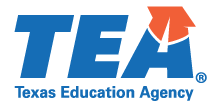 2021-2022 Random Validation Submission PacketFederal Program Compliance DivisionESSA Title II, Part A—Alignment  Due Date:  November 12, 2021Submission InstructionsSubmit this completed packet, including relevant documentation, by uploading it through the ESSA Reports application on TEAL no later than November 12, 2021.Comments (if applicable):For Questions Contact: Vivian.Smyrl@tea.texas.gov or ESSASupport@tea.texas.gov. Alignment with Challenging State Academic Standards:  Each LEA should describe how the activities to be carried out by the local education agency under Title II, Part A will be aligned with challenging State academic standards. LEAs must provide the following compliance documentation for one Title II, Part A-funded activity*IN = Improvement NeededIf the LEA receives “Improvement Needed” status, the LEA will be required to submit documentation for 2022-2023 for the same program requirements during resubmission Random Validation process.  The resubmission documentation must be uploaded on ESSA Reports no later than September 30, 2022.
TEA Only:Referred to ESC #       for assistance (TEA Only)Date:Page 1 ofESC:County District #:LEA Name:LEA Contact Name:LEA Phone:LEA Contact Email:County District #:LEA Name:Page Number(s)Item #Title II, Part A—Alignment with Challenging State Academic StandardsCompliance Status(TEA Only)Comment 
(TEA Only)1.1For ONE Title II, Part A-funded activity:  Relevant pages of the most current District Improvement Plan, or relevant pages of the most current Campus Improvement Plan if the activity was campus-based  Met
 IN*1.2Relevant activity documentation for the ONE Title II, Part A-funded activity referenced in Item 1.1. Met
 IN*Reviewed by TEA Staff:Date:Reviewed with ESC Staff (if applicable) ESC Staff contacted:Date: